ЧЕРКАСЬКА ОБЛАСНА РАДАР І Ш Е Н Н Я21.12.2021								№ 10-3/VIIIПро визнання таким, що втративчинність, Статуту комунальної установиЧеркаської обласної ради "Черкаськийобласний центр фізичного здоров'янаселення "Спорт для всіх"Відповідно до статті 59 Закону України "Про місцеве самоврядування в Україні" обласна рада   в и р і ш и л а:	визнати таким, що втратив чинність, Статут комунальної установи Черкаської обласної ради "Черкаський обласний центр фізичного здоров'я населення "Спорт для всіх", затверджений рішенням обласної ради 
від 26.12.2008 № 23-23/V "Про створення комунальної установи Черкаської обласної ради "Черкаський обласний центр фізичного здоров'я населення "Спорт для всіх".Голова									А. ПІДГОРНИЙ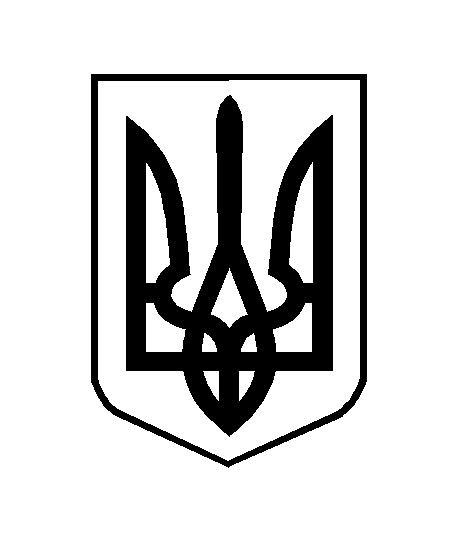 